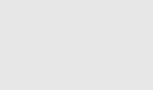 填表	審核	業務主管人員	機關首長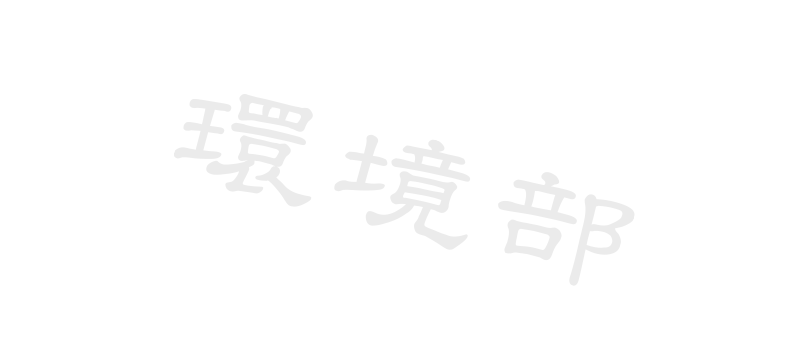 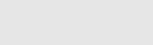 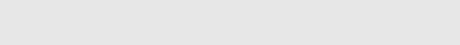 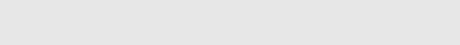 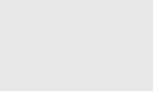 主辦統計人員	中華民國113年3月28日 編製資料來源： 依據本縣(市)環境保護(資源)局(含各鄉鎮市區公所)提報之一般垃圾及廚餘清理狀況資料彙總編製。 填表說明： 本表編製1式4份，1份送會計單位，1份自存，1份送縣(市)主計處，1份送環境部環境管理署。 公 開 類期間終了1個月內編報期間終了1個月內編報期間終了1個月內編報編製機關宜蘭縣政府環境保護局宜蘭縣政府環境保護局月	報期間終了1個月內編報期間終了1個月內編報期間終了1個月內編報表	號1135-01-03-21135-01-03-2宜蘭縣一般垃圾及廚餘清理狀況中華民國 113 年 2月	單位：公噸宜蘭縣一般垃圾及廚餘清理狀況中華民國 113 年 2月	單位：公噸宜蘭縣一般垃圾及廚餘清理狀況中華民國 113 年 2月	單位：公噸宜蘭縣一般垃圾及廚餘清理狀況中華民國 113 年 2月	單位：公噸宜蘭縣一般垃圾及廚餘清理狀況中華民國 113 年 2月	單位：公噸宜蘭縣一般垃圾及廚餘清理狀況中華民國 113 年 2月	單位：公噸宜蘭縣一般垃圾及廚餘清理狀況中華民國 113 年 2月	單位：公噸項	目	別項	目	別項	目	別廚	餘項	目	別項	目	別項	目	別一般垃圾事業員工 生活垃圾非例行性 排出垃圾廚	餘產生量總計 總計 10,418.133567.47051.770506.100產生量環保單位自行清運環保單位自行清運9,790.733-51.770322.651產生量環保單位委託清運環保單位委託清運50.190--產生量公私處所自行或委託清運公私處所自行或委託清運577.210567.470183.449處理量總計 總計 10,418.133567.47051.770506.100處理量本月產生垃圾本月產生垃圾10,418.133567.47051.770506.100處理量過去暫存垃圾過去暫存垃圾---處理量焚化 計10,418.133567.47051.770-處理量焚化 本月產生垃圾10,418.133567.47051.770-處理量焚化 過去暫存垃圾---處理量衛生掩埋計----處理量衛生掩埋本月產生垃圾----處理量衛生掩埋過去暫存垃圾---處理量回收再利 用堆 肥506.100處理量回收再利 用養 猪-處理量回收再利 用其他廚餘再利用-處理量其他 計----處理量其他 本月產生垃圾----處理量其他 過去暫存垃圾---本	月	新	增	暫	存	量本	月	新	增	暫	存	量本	月	新	增	暫	存	量---